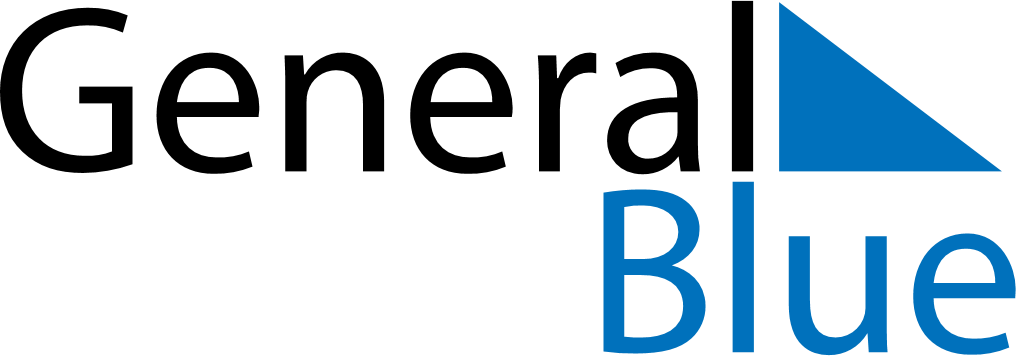 November 2021November 2021November 2021IcelandIcelandMONTUEWEDTHUFRISATSUN123456789101112131415161718192021Icelandic Language Day222324252627282930